河南水利与环境职业学院关于在全院推广使用“学习国防” APP国防教育学习平台的通知各系各校区：根据中共河南省委宣传部河南省教育厅河南省国防教育办公室《关于在全省高校推广使用“学习国防” APP国防教育学习平台的通知》文件精神，围绕立德树人根本任务和强军目标根本要求，适应现代信息社会发展形势，探索创新高校国防教育和军事课“河南品牌"。现就在全院推广使用由省国防教育办公室主管主办的“学习国防"APP国防教育学习平台有关事项通知如下：提高政治站位。各系各校区要切实提高政治站位、扛起政治责任、强化政治意识，用好发挥好平台作用，切实抓紧抓好抓出实效。落实责任制度。各系各校区要明确1名中层领导和1名学习管理员，负责本系本校区学习组织建立和在校学生信息录入、维护、学情上报等工作。全体学生平台注册工作于9月30日前完成，各系各校区学习管理员的单位、姓名、职务、联系电话等信息，于9月20日前报院团委。完善制度机制。建立统计报告制度，学生在线学习成绩，由学习管理员将平台统计汇总后出具电子证书，向学生作出反馈，并作为学生国防教育和军事理论课考试成绩之一载入学生成绩档案，统计汇总情况报武装部备案，对学生国防教育和军事理论课学习情况进行全面监测和跟踪评估。学院将要把国防教育和军事理论课落实情况纳入考核评价体系，依托平台抓国防教育和军事理论课情况纳入各系各校区分管领导年度述职考核内容。建立检查督查制度，武装部适时开展专项督查。联系人：孙鲁予，座机：0371-65821080, 0371-65821040。附：“学习国防” app国防教育学习平台使用说明附件“学习国防”app国防教育学习平台使用说明一、“学习国防” app下载安装方法说明扫描二维码下载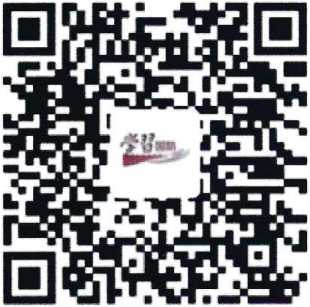 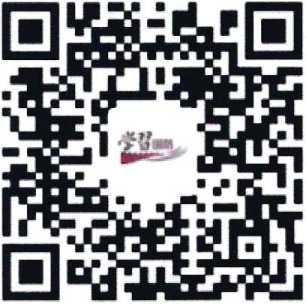 在手机各大应用商城搜索“学习国防”APP下载安装。二、平台国防号的开设及发稿方法说明登录电脑端（www. xuexiguofang. com）点击右上角“入驻国防号"申请。单位申请点击单位入口，根据页面提示填写提交相关入驻资料，个人（国防教育教员、专业人士、学生等）申请点击个人入口，根据页面提示填写提交相关入驻资料。发稿方法：登陆国防号后台链接（http： //sys. xuexiguofang. com/sys）登录账号后进入发稿后台即可发稿。3.客服电话：0371-53607777,邮箱 2085016914@qq.com。三、关于平台学习积分功能说明获得积分方法：学员每日首次登录签到可获得相应积分。浏览平台国防资讯、每日答题，军事理论、军事技 能等获得积分。为方便各相关单位的下属机构、高校、院系、班级及时了解人员学习情况，平台在我的个人中心版块里开设了创建学习群组功能，使用该功能时可进入我的中心版块点击我的积分，点击右上角+选择加入或创建学习小组即可建立平台学习群组。